Ashburton Christian School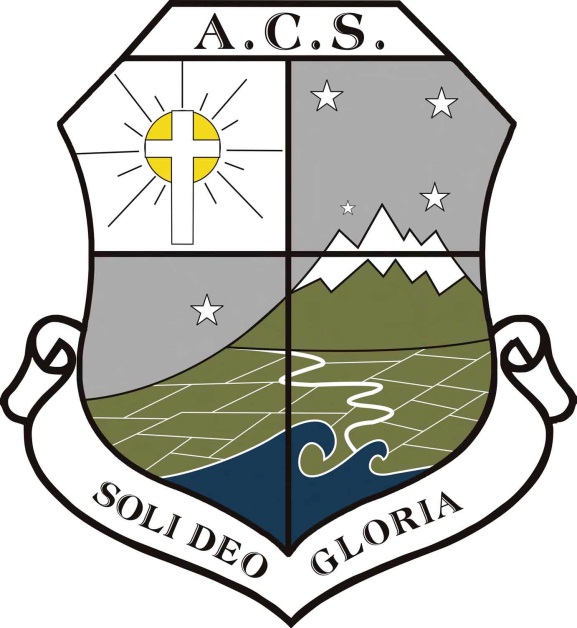 PASTORAL REFEREE’S REPORTPosition Applied For  Position Applied For  Teacher with Curriculum Responsibility – Health, PE and EOTCTeacher with Curriculum Responsibility – Health, PE and EOTCTeacher with Curriculum Responsibility – Health, PE and EOTCTeacher with Curriculum Responsibility – Health, PE and EOTCTeacher with Curriculum Responsibility – Health, PE and EOTCApplicant Name Applicant Name Name of Referee Name of Referee Report must be received byReport must be received byFriday 21 MayFriday 21 MayFriday 21 MayFriday 21 MayFriday 21 MayPreferred contact number Preferred contact number Occupation of Referee   Occupation of Referee   Position held of Referee  Position held of Referee  To the Referee:As a nominated referee you are invited to complete the report on the above applicant.  YOUR REPORT IS CONFIDENTIAL TO THE ASHBURTON CHRISTIAN SCHOOL APPOINTMENTS COMMITTEEComplete EITHER Section A OR Section BPlease e-mail to the Tim Kuipers the ACS principal (principal@acs.school.nz)To the Referee:As a nominated referee you are invited to complete the report on the above applicant.  YOUR REPORT IS CONFIDENTIAL TO THE ASHBURTON CHRISTIAN SCHOOL APPOINTMENTS COMMITTEEComplete EITHER Section A OR Section BPlease e-mail to the Tim Kuipers the ACS principal (principal@acs.school.nz)To the Referee:As a nominated referee you are invited to complete the report on the above applicant.  YOUR REPORT IS CONFIDENTIAL TO THE ASHBURTON CHRISTIAN SCHOOL APPOINTMENTS COMMITTEEComplete EITHER Section A OR Section BPlease e-mail to the Tim Kuipers the ACS principal (principal@acs.school.nz)To the Referee:As a nominated referee you are invited to complete the report on the above applicant.  YOUR REPORT IS CONFIDENTIAL TO THE ASHBURTON CHRISTIAN SCHOOL APPOINTMENTS COMMITTEEComplete EITHER Section A OR Section BPlease e-mail to the Tim Kuipers the ACS principal (principal@acs.school.nz)To the Referee:As a nominated referee you are invited to complete the report on the above applicant.  YOUR REPORT IS CONFIDENTIAL TO THE ASHBURTON CHRISTIAN SCHOOL APPOINTMENTS COMMITTEEComplete EITHER Section A OR Section BPlease e-mail to the Tim Kuipers the ACS principal (principal@acs.school.nz)To the Referee:As a nominated referee you are invited to complete the report on the above applicant.  YOUR REPORT IS CONFIDENTIAL TO THE ASHBURTON CHRISTIAN SCHOOL APPOINTMENTS COMMITTEEComplete EITHER Section A OR Section BPlease e-mail to the Tim Kuipers the ACS principal (principal@acs.school.nz)To the Referee:As a nominated referee you are invited to complete the report on the above applicant.  YOUR REPORT IS CONFIDENTIAL TO THE ASHBURTON CHRISTIAN SCHOOL APPOINTMENTS COMMITTEEComplete EITHER Section A OR Section BPlease e-mail to the Tim Kuipers the ACS principal (principal@acs.school.nz)Section A  Section A  Section A  Section A  Section A  Section A  Section A  Please tick this statement and sign below if for some reason you are unable to act as a Referee Please tick this statement and sign below if for some reason you are unable to act as a Referee Please tick this statement and sign below if for some reason you are unable to act as a Referee Please tick this statement and sign below if for some reason you are unable to act as a Referee Please tick this statement and sign below if for some reason you are unable to act as a Referee Please tick this statement and sign below if for some reason you are unable to act as a Referee Please tick this statement and sign below if for some reason you are unable to act as a Referee I do not wish / am unable to submit a Referee’s Report. I do not wish / am unable to submit a Referee’s Report. I do not wish / am unable to submit a Referee’s Report. I do not wish / am unable to submit a Referee’s Report. I do not wish / am unable to submit a Referee’s Report. I do not wish / am unable to submit a Referee’s Report. NameSignatureDateSection B How long have you known the applicant and in what context? 
Applicant’s faith.Please comment on the applicant’s personal faith in the context you know them.Applicant’s faith.Please comment on the applicant’s personal faith in the context you know them.Applicant’s faith.Please comment on the applicant’s personal faith in the context you know them.Applicant’s faith.Please comment on the applicant’s personal faith in the context you know them.Applicant’s faith.Please comment on the applicant’s personal faith in the context you know them.Applicant’s faith.Please comment on the applicant’s personal faith in the context you know them.Church involvement
Please comment on the applicant’s church involvement. Which activities, if any, have they supported or led? How effectively have they done so?Church involvement
Please comment on the applicant’s church involvement. Which activities, if any, have they supported or led? How effectively have they done so?Church involvement
Please comment on the applicant’s church involvement. Which activities, if any, have they supported or led? How effectively have they done so?Church involvement
Please comment on the applicant’s church involvement. Which activities, if any, have they supported or led? How effectively have they done so?Church involvement
Please comment on the applicant’s church involvement. Which activities, if any, have they supported or led? How effectively have they done so?Church involvement
Please comment on the applicant’s church involvement. Which activities, if any, have they supported or led? How effectively have they done so?Biblical Understanding
Please comment on the applicants breadth and depth of Biblical Knowledge.Biblical Understanding
Please comment on the applicants breadth and depth of Biblical Knowledge.Biblical Understanding
Please comment on the applicants breadth and depth of Biblical Knowledge.Biblical Understanding
Please comment on the applicants breadth and depth of Biblical Knowledge.Biblical Understanding
Please comment on the applicants breadth and depth of Biblical Knowledge.Biblical Understanding
Please comment on the applicants breadth and depth of Biblical Knowledge.Biblical Application
Please comment on the applicants ability to apply their Biblical knowledge in any context you have had opportunity to observe (such as teaching, Bible studies or preaching).Biblical Application
Please comment on the applicants ability to apply their Biblical knowledge in any context you have had opportunity to observe (such as teaching, Bible studies or preaching).Biblical Application
Please comment on the applicants ability to apply their Biblical knowledge in any context you have had opportunity to observe (such as teaching, Bible studies or preaching).Biblical Application
Please comment on the applicants ability to apply their Biblical knowledge in any context you have had opportunity to observe (such as teaching, Bible studies or preaching).Biblical Application
Please comment on the applicants ability to apply their Biblical knowledge in any context you have had opportunity to observe (such as teaching, Bible studies or preaching).Biblical Application
Please comment on the applicants ability to apply their Biblical knowledge in any context you have had opportunity to observe (such as teaching, Bible studies or preaching).Print NameSignatureDateThank you for your comments. Please email completed form to 
Tim Kuipers
Principal, Ashburton Christian School 
principal@acs.school.nz Thank you for your comments. Please email completed form to 
Tim Kuipers
Principal, Ashburton Christian School 
principal@acs.school.nz Thank you for your comments. Please email completed form to 
Tim Kuipers
Principal, Ashburton Christian School 
principal@acs.school.nz Thank you for your comments. Please email completed form to 
Tim Kuipers
Principal, Ashburton Christian School 
principal@acs.school.nz Thank you for your comments. Please email completed form to 
Tim Kuipers
Principal, Ashburton Christian School 
principal@acs.school.nz Thank you for your comments. Please email completed form to 
Tim Kuipers
Principal, Ashburton Christian School 
principal@acs.school.nz 